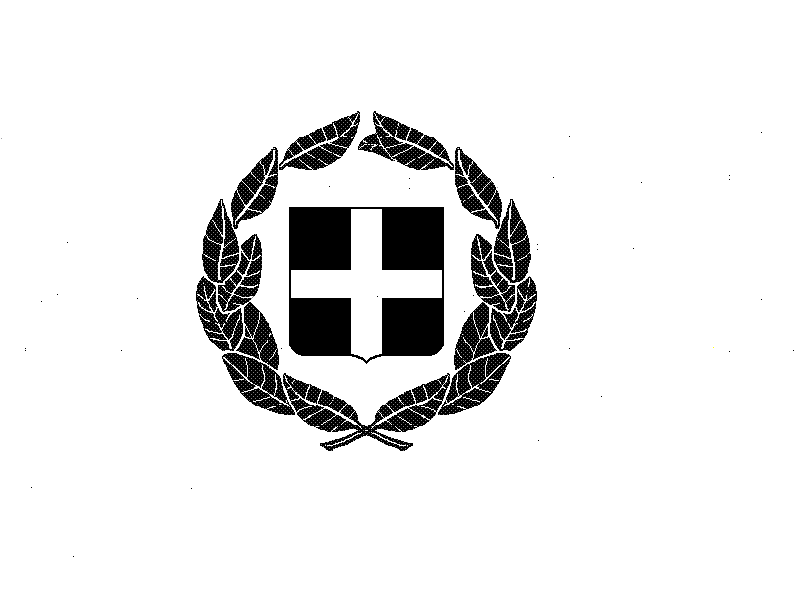   ΕΛΛΗΝΙΚΗ ΔΗΜΟΚΡΑΤΙΑ ΠΡΩΤΟΔΙΚΕΙΟ ΓΙΑΝΝΙΤΣΩΝ           Αριθμός Πράξης       /2022                                          ΥΠΗΡΕΣΙΑ  ΕΙΡΗΝΟΔΙΚΩΝ                                              ΤΜΗΜΑΤΑ ΔΙΑΚΟΠΩΝ Η Πρόεδρος Πρωτοδικών Γιαννιτσών Ευλαλία Λιούμπα, καθορίζουμε  ως ακολούθως  την υπηρεσία των κ.κ. Ειρηνοδικών του Ειρηνοδικείου Γιαννιτσών για το χρονικό διάστημα από   1-7-2022 έως  15-9-2022.Τμήματα Διακ. Δικαστών για το χρονικό διάστημα από 1-7-2022 έως 15-9-2022            1. από    1-7-2022   έως   26-7-2022  κ.  Χρυσούλα Γκολέμη  2. από  27-7-2022   έως   21-8-2022  κ.  Ηλίας  Παπαδόπουλος 3. από  22-8-2022   έως   15-9-2022  κ.  Γεώργιος ΚιοσέςΑΥΤΟΦΩΡΑ και ΕΡΕΥΝΕΣ  στο τμήμα     που είναι  ο καθένας υπηρεσία. 14-7-2022: ΠΡΟΣΗΜΕΙΩΣΕΙΣ – ΠΡΟΑΝΑΚΡΙΣΗ  – ΑΣΦΑΛΙΣΤΙΚΑ ΜΕΤΡΑ - ΕΚΟΥΣΙΑ28-7-2022: ΠΡΟΣΗΜΕΙΩΣΕΙΣ – ΠΡΟΑΝΑΚΡΙΣΗ – ΑΣΦΑΛΙΣΤΙΚΑ ΜΕΤΡΑ - ΕΚΟΥΣΙΑ                                                                                  8-9-2022: ΠΡΟΣΗΜΕΙΩΣΕΙΣ – ΠΡΟΑΝΑΚΡΙΣΗ – ΑΣΦΑΛΙΣΤΙΚΑ ΜΕΤΡΑ - ΕΚΟΥΣΙΑ                                                                              και σε κάθε περίπτωση μετά από τηλεφωνική επικοινωνία με τον Ειρηνοδίκη υπηρεσίας θα υπάρχει συνεννόηση για οτιδήποτε έκτακτο & επείγον θα προκύψει.-Τριμελές Πλημμελειοδικείο Γιαννιτσών6-7-2022 κ. Χρυσούλα Γκολέμη 7-9-2022 κ. Γεώργιος Κιοσές Γιαννιτσά                                                          Η  Πρόεδρος Πρωτοδικών Γιαννιτσών  
						       Ευλαλία Λιούμπα    